SCH 3U Final Exam ReviewAnswer SectionSHORT ANSWER	1.	ANS:	REF:	K/U	OBJ:	1.1	LOC:	MC1.02	2.	ANS:	2REF:	K/U	OBJ:	1.1	LOC:	MC1.02	3.	ANS:	halogensREF:	K/U	OBJ:	1.1	LOC:	MC1.02	4.	ANS:	Electronegativity is a measure of an element's ability to attract electrons.REF:	C	OBJ:	1.5	LOC:	MC2.01	5.	ANS:	Ionization energy is the energy required to remove an electron from an atom. Electron affinity is the energy released when an atom accepts an electron.REF:	C	OBJ:	1.3	LOC:	MC2.01	6.	ANS:	Ionization energy increases because atomic radius decreases. This happens because the nuclear charge increases, but the number of energy levels does not. Therefore, the nucleus has a stronger hold on the electrons as the nuclear charge increases.REF:	C	OBJ:	1.5	LOC:	MC2.01	7.	ANS:	heliumREF:	K/U	OBJ:	1.5	LOC:	MC1.02	8.	ANS:	higherREF:	K/U	OBJ:	1.5	LOC:	MC2.02	9.	ANS:	3, 4, 6, and 8REF:	I	OBJ:	2.4	LOC:	MC2.03	10.	ANS:	(a)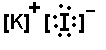 (b)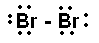 (c)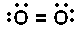 (d)	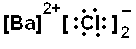 REF:	K/U	OBJ:	2.2,2.3	LOC:	MC2.04	11.	ANS:	Theoretically, ionic compounds consist of very large numbers of positive and negative ions attracting one another in a regular geometric three-dimensional arrangement called a crystal lattice.REF:	C	OBJ:	2.2	LOC:	MC1.03	12.	ANS:	They may be solids, liquids, or gases at SATP (a great variation in melting and boiling points), are brittle in solid form (not flexible, malleable, ductile, or bendable), and are nonlustrous (not shiny).REF:	K/U	OBJ:	2.3	LOC:	MC1.03	13.	ANS:	REF:	MC	OBJ:	2.5	LOC:	MC3.02	14.	ANS:	Substance IV is most likely to be an ionic compound because its high solution conductivity indicates that ions are present in the solution.REF:	I	OBJ:	2.2	LOC:	MC1.03	15.	ANS:	Calcium forms an ion with a 2+ charge and chlorine forms an ion with a 1– charge. This means that the smallest unit with a zero charge would require one calcium ion and two chloride ions.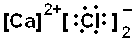 REF:	K/U	OBJ:	2.2, 2.3	LOC:	MC2.04	16.	ANS:	Sodium forms an ion with a 1+ charge and oxygen forms an ion with a 2– charge. This means that the smallest unit with a zero charge would require two sodium ions and one oxide ion.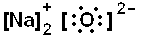 REF:	K/U	OBJ:	2.2	LOC:	MC2.04	17.	ANS:	REF:	K/U	OBJ:	2.3	LOC:	MC2.04	18.	ANS:	REF:	K/U	OBJ:	2.3	LOC:	MC2.04	19.	ANS:	To obtain stable octets, two oxygen atoms will share electrons with one another. Fluorine does the same. The result is explained by the following diagrams.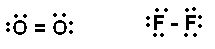 REF:	K/U	OBJ:	2.3	LOC:	MC3.04	20.	ANS:	The following diagram shows the electron dot diagram for ammonia. The high electronegativity of nitrogen compared to hydrogen causes the electrons to spend more time with the nitrogen, thus causing a partial negative charge at the nitrogen atom and a partial positive charge at the hydrogen atoms.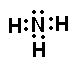 REF:	K/U	OBJ:	2.4	LOC:	MC2.04	21.	ANS:	H2SO4(aq)  +  2NaOH(aq)    2HOH(l)  +  Na2SO4(aq)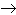 REF:	I	OBJ:	3.4	LOC:	MC2.06	22.	ANS:	2HgO(s)    2Hg(l)  +  O2(g)REF:	I	OBJ:	3.2	LOC:	MC2.06	23.	ANS:	Cu(s)  +  2AgNO3(aq)    Cu(NO3)2(aq)  +  Ag(s)REF:	I	OBJ:	3.3	LOC:	MC2.06	24.	ANS:	3CaCl2(aq)  +  2Na3PO4(aq)    Ca3(PO4)2(s)  +  6NaCl(aq)REF:	I	OBJ:	3.4	LOC:	MC2.06	25.	ANS:	CH4(g)  +  2O2(g)    CO2(g)  +  2H2O(g)REF:	I	OBJ:	3.2	LOC:	MC2.06	26.	ANS:	C(s)  +  O2(g)    CO2(g)REF:	I	OBJ:	3.2	LOC:	MC2.06	27.	ANS:	water and carbon dioxideREF:	I	OBJ:	3.2	LOC:	MC1.05	28.	ANS:	2FeCl3(aq)  +  3Zn(s)    3ZnCl2(aq)  +  2Fe(s)REF:	I	OBJ:	3.3	LOC:	MC2.06	29.	ANS:	A specific compound always contains the same elements in definite proportions by mass.REF:	C	OBJ:	4.1	LOC:	QC1.04	30.	ANS:	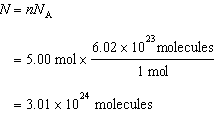 REF:	I	OBJ:	4.4	LOC:	QC2.03	31.	ANS:	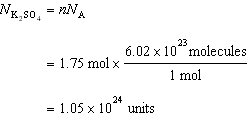 Since there are four oxygen atoms in each unit of potassium sulfate, there are 4.2  1024 atoms of oxygen present.REF:	I	OBJ:	4.4	LOC:	QC2.03	32.	ANS:	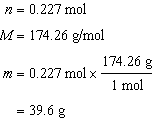 The mass of 0.227 mol of K2SO4 is 39.6 g.REF:	I	OBJ:	4.4	LOC:	QC2.03	33.	ANS:	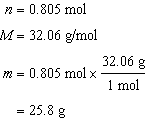 The mass of 0.805 mol of S is 25.8 g.REF:	I	OBJ:	4.4	LOC:	QC2.03	34.	ANS:	A molecular formula shows the actual number of atoms of each element in a molecule of a compound. (C6H12O6)An empirical formula is the simplest formula and shows only the relative number of moles of each type of atom in a compound. (CH2O)REF:	K/U	OBJ:	4.6	LOC:	QC1.03	35.	ANS:	C2H5OH(aq)  +  3O2(g)    2CO2(g)  +  3H2O(g)REF:	C	OBJ:	5.2	LOC:	QC2.01	36.	ANS:	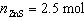 mole ratio ZnS:ZnO = 1:1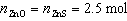 REF:	I	OBJ:	5.4	LOC:	QC2.07	37.	ANS:	Sodium nitrate is an ionic solid and will dissolve more easily as temperature increases because warmer water has greater heat energy to overcome the attractive forces between the sodium and nitrate ions. Oxygen is a gas and its molecules must gain more energy to overcome the attractive forces of the water molecules and escape the solution.REF:	K/U	OBJ:	6.2	LOC:	SS1.02	38.	ANS:	Water is a polar molecule because it has a slightly positive and negative end. The oxygen atom is negative because it has a greater electronegativity (a stronger ability to attract electrons) than the hydrogen atoms do. The oxygen pulls the shared electrons closer to itself, making it more negative and the hydrogen more positive.REF:	K/U	OBJ:	6.2	LOC:	SS1.01	39.	ANS:	REF:	I	OBJ:	7.1, 7.5	LOC:	SS1.04	40.	ANS:	A saturated solution is one that cannot dissolve any more solute at a specific temperature. An unsaturated solution is one that contains less solute than it can usually hold at a given temperature. A supersaturated solution is one that contains more solute than it can usually hold at a given temperature.REF:	C	OBJ:	7.1	LOC:	SS2.01	41.	ANS:	(a) Ni(NO3)2(aq)  +  Na2SO3(aq)    NiSO3(s)  +  2NaNO3(aq)(b) Ni2+(aq)  +  2NO3–(aq)  +  2Na+(aq)  +  SO32–(aq)    NiSO3(s)  +  2Na+(aq)  +  2 NO3–(aq)(c) Ni2+(aq)  +  SO32–(aq)    NiSO3(s)REF:	I	OBJ:	7.3	LOC:	SS2.05	42.	ANS:	Ca(OH)2(s)    Ca2+(aq)  +  2OH–(aq)REF:	C	OBJ:	8.1	LOC:	SS2.07	43.	ANS:	Acids-tastes sour-turns blue litmus red-reacts with active metals to produce hydrogen gasBases-tastes bitter-feels slippery-has a pH higher than 7-neutralizes acidsREF:	K/U	OBJ:	8.4	LOC:	SS1.05	44.	ANS:	An Arrhenius acid is a substance that reacts with water to form hydronium ions. An Arrhenius base is a substance that dissociates to form hydroxide ions.REF:	K/U	OBJ:	8.4	LOC:	SS1.05	45.	ANS:	A Bronsted acid is a proton donor. A Bronsted base is a proton acceptor.REF:	K/U	OBJ:	8.4	LOC:	SS1.05	46.	ANS:	HF(aq)  and  F–(aq)  are conjugate acid-base pairs. H3O+(aq)  and  H2O(l)  are conjugate acid-base pairs.REF:	K/U	OBJ:	8.4	LOC:	SS1.05	47.	ANS:	H3PO4(aq)  +  3KOH(aq)    K3PO4(aq)  +  3H2O(l)REF:	I	OBJ:	8.5	LOC:	SS2.07	48.	ANS:	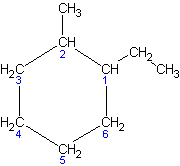 REF:	C	OBJ:	11.4	LOC:	HE2.02	49.	ANS:	The trends are explained by London forces between the molecules. The larger the molecules, the larger the number of electrons and protons and, therefore, the larger the London force between the molecules.REF:	K/U	OBJ:	11.4	LOC:	HE1.03	50.	ANS:	Alkanes contain only single C–C bonds, while alkenes contain one or more C–C double bonds.REF:	K/U	OBJ:	11.5	LOC:	HE1.02	51.	ANS:	Alkanes contain only C–C single bonds, while alkynes contain one or more C–C triple bonds.REF:	K/U	OBJ:	11.5	LOC:	HE1.02	52.	ANS:	The numbering of the carbons in alkanes is done such that the lowest numbers are used for the branches. In alkenes and alkynes, the location of the multiple bond takes precedence over the location of the branches.REF:	C	OBJ:	11.5	LOC:	HE2.02	53.	ANS:	(a) 2-butene(b) 5-methyl-2-hexeneREF:	C	OBJ:	11.5	LOC:	HE2.02	54.	ANS:	(a) 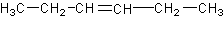 (b) 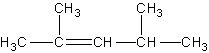 (c) 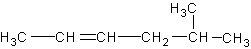 REF:	C	OBJ:	11.5	LOC:	HE2.02	55.	ANS:	(a) 2-pentyne(b) 2,5-dimethyl-3-hexyneREF:	C	OBJ:	11.5	LOC:	HE2.02	56.	ANS:	(a) 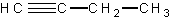 (b) 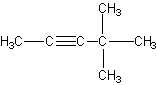 REF:	C	OBJ:	11.5	LOC:	HE2.02	57.	ANS:	P2 = 3P1T2 = 2T1V2 = xV1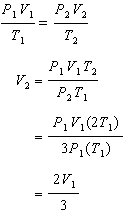 The final volume will be  that of the initial volume.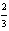 REF:	I	OBJ:	9.2	LOC:	GA2.04	58.	ANS:	translational, rotational, and vibrational motionsREF:	K/U	OBJ:	9.1	LOC:	GA1.02	59.	ANS:	kinetic molecular theoryREF:	K/U	OBJ:	9.1	LOC:	GA1.01	60.	ANS:	gas, liquid, solidREF:	K/U	OBJ:	9.1	LOC:	GA1.01	61.	ANS:	Gas particles are relatively far apart compared to their size. Solids have particles that are very close to each other, while liquids have small spaces between particles. To compress a substance, the particles must be brought closer together. Since gas particles are far apart, their total occupied volume can be easily changed by applying a force such as increasing the pressure or decreasing the temperature.REF:	K/U	OBJ:	9.1	LOC:	GA1.02	62.	ANS:	The volume of a gas varies indirectly with the pressure acting upon the gas. As the pressure goes up the volume goes down to form a curve on the graph.REF:	C	OBJ:	9.2	LOC:	GA2.03	63.	ANS:	Assume that the number of particles in a gas and the temperature of the gas remains constant. As the pressure increases on the gas, the particles will be forced to move in closer to one another, thereby decreasing the total volume that they occupy. As the volume decreases, there will be more collisions with the sides of the container due to the reduction of exposed surface area, but the number of particles is constant. (More particles hitting the same spot on the sides of the wall increases the pressure.)REF:	C	OBJ:	9.2	LOC:	GA2.01	64.	ANS:	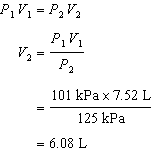 REF:	I	OBJ:	9.2	LOC:	GA2.04	65.	ANS:	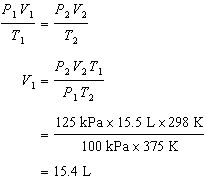 REF:	I	OBJ:	9.2	LOC:	GA2.04	66.	ANS:	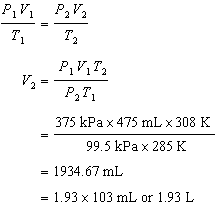 REF:	MC	OBJ:	9.2	LOC:	GA3.01PROBLEM	67.	ANS:	Ar-36: 0.34% or 34 atomsAr-38: 0.06% or 6 atomsAr-40: 99.60% or 9 960 atoms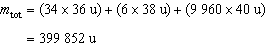 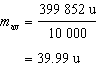 The average atomic mass of argon is 39.99 u.REF:	I	OBJ:	4.2	LOC:	QC2.03	68.	ANS:	mNa = 23.00 u  2 atoms = 46.00 umS = 32.10 u  2 atoms = 64.20 umO = 16.00 u  3 atoms = 48.00 umtotal = 158.20 u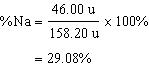 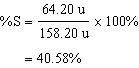 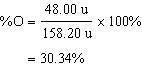 The percentage composition, by mass, of Na2S2O3 is 29.08% sodium, 40.58% sulfur, and 30.34% oxygen.REF:	I	OBJ:	4.5	LOC:	QC2.04	69.	ANS:	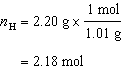 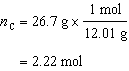 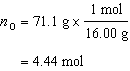 The molar ratio for H:C:O is 2.18:2.22:4.44. Dividing by 2.18 to obtain the lowest ratio, we obtain the molar ratio of H:C:O to be 1:1:2.The empirical formula of the compound is HCO2.REF:	I	OBJ:	4.7	LOC:	QC2.04	70.	ANS:	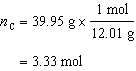 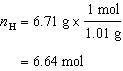 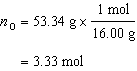 The molar ratio for C:H:O is 3.33:6.64:3.33. Dividing by 3.33 to obtain the lowest ratio, we obtain the molar ratio of 1:2:1. The empirical formula of the compound is CH2O.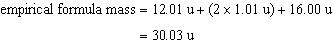 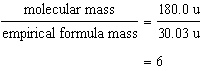 The molecular formula of the compound is C6H12O6.REF:	I	OBJ:	4.7	LOC:	QC2.04	71.	ANS:	balanced equation: 2KClO3    2KCl  +  3O2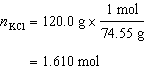 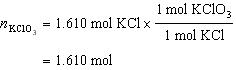 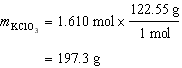 The amount of potassium chlorate required to produce 120.0 g of KCl is 197.3 g.REF:	I	OBJ:	5.4	LOC:	QC2.07	72.	ANS:	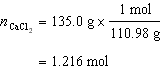 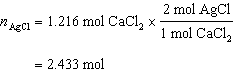 The number of moles of AgCl that will be produced is 2.433 mol.REF:	I	OBJ:	5.4	LOC:	QC2.07	73.	ANS:	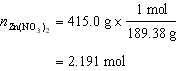 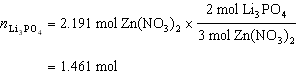 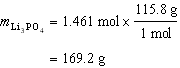 The mass of lithium phosphate required is 169.2 g.REF:	I	OBJ:	5.4	LOC:	QC2.07	74.	ANS:	We can determine the number of moles of oxygen gas needed to react completely with 12.0 g of methane.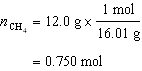 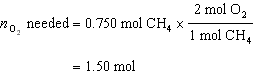 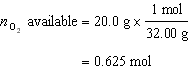 There is not enough O2 available for 12.0 g of methane to react completely.The oxygen gas is the limiting reagent.REF:	I	OBJ:	5.5	LOC:	QC2.08	75.	ANS:	We can determine the number of moles of oxygen gas needed to react completely with 15.0 g of methane.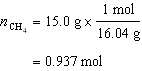 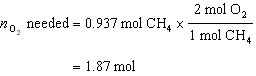 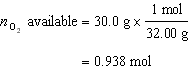 There is not enough O2 available for 15.0 g of methane to react completely. The oxygen gas is the limiting reagent.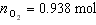 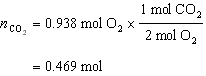 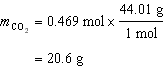 The mass of carbon dioxide produced is 20.6 g.REF:	I	OBJ:	5.5	LOC:	QC2.08	76.	ANS:	We can determine the number of moles of chlorine needed to react completely with 15.9 g of Na.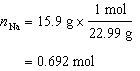 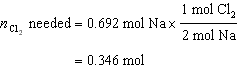 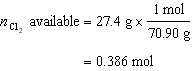 More chlorine is available than is required, therefore, chlorine is in excess. The sodium is the limiting reagent.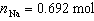 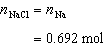 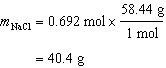 The theoretical yield of the NaCl is 40.4 g.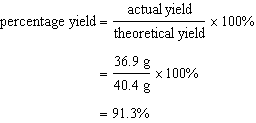 The percentage yield is 91.3%.REF:	I	OBJ:	5.6	LOC:	QC2.08	77.	ANS:	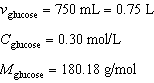 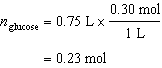 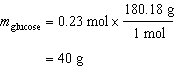 The mass of glucose needed is 40 g.REF:	I	OBJ:	6.3	LOC:	SS2.02	78.	ANS:	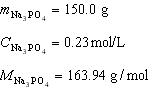 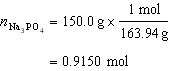 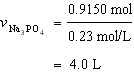 The volume of the solution will be 4.0 L.REF:	I	OBJ:	6.3	LOC:	SS2.02	79.	ANS:	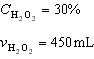 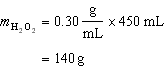 The mass of pure hydrogen peroxide 140 g.REF:	I	OBJ:	6.3	LOC:	SS2.02	80.	ANS:	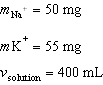 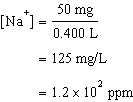 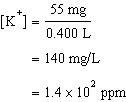 The concentration of sodium and potassium ions are 1.2  102 ppm and 1.4  102 ppm, respectively.REF:	I	OBJ:	6.3	LOC:	SS2.02	81.	ANS:	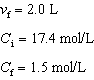 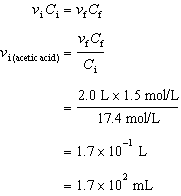 The volume of the stock acetic solution needed is 1.7  102 mL.REF:	I	OBJ:	6.3	LOC:	SS2.02	82.	ANS:	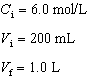 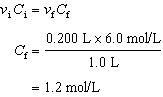 The concentration of the diluted HCl solution is 1.2 mol/L.REF:	I	OBJ:	6.3	LOC:	SS2.02	83.	ANS:	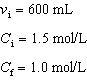 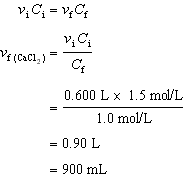 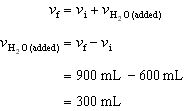 The amount of water that must be added for the dilution is 300 mL.REF:	I	OBJ:	6.3	LOC:	SS2.02	84.	ANS:	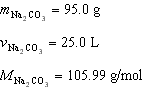 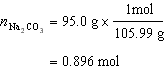 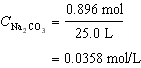 The sodium carbonate concentration is 0.0358 mol/L.REF:	I	OBJ:	6.3	LOC:	SS2.02	85.	ANS:	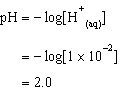 The pH of vinegar solution is 2.0.REF:	K/U	OBJ:	8.2	LOC:	SS1.07	86.	ANS:	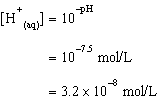 The hydrogen ion concentration of the swimming pool is 3.2  10–8 mol/L.REF:	K/U	OBJ:	8.2	LOC:	SS1.07	87.	ANS:	H2SO4(aq)  +  2NaOH(aq)    Na2SO4(aq)  +  2H2O(l)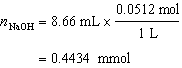 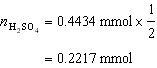 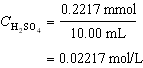 The sulfuric acid concentration in the lake is 2.22  10–2 mol/L.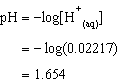 The pH of the lake water is 1.65.REF:	I	OBJ:	8.5	LOC:	SS2.09	88.	ANS:	Mg(OH)2(aq)  +  2HCl(aq)    MgCl2(aq)  +  2H2O(l)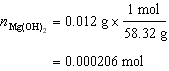 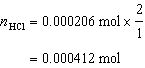 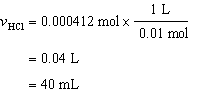 The milk of magnesia can neutralize 40 mL of stomach acid.REF:	I	OBJ:	8.5	LOC:	SS2.09	89.	ANS:	P1 = 125 kPaV1 = 7.75 LP2 = 101.325 kPaV2 = ?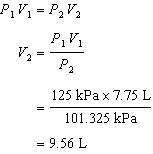 The new volume of the balloon is 9.56 L.REF:	I	OBJ:	9.2	LOC:	GA2.04	90.	ANS:	m = 3.45 gT = 273 KP = 101.325 kPaR = 8.31 kPa L/mol KV = ?Convert mass to moles of CO2:	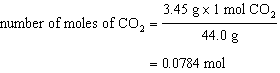 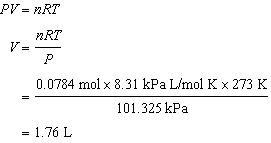 The volume occupied by the CO2 is 1.76 L.REF:	I	OBJ:	9.4	LOC:	GA2.04	91.	ANS:	n = 0.155 mol N2V = 8.95 LT = 23ºC + 273 = 296 KR = 8.31 kPaL/molKP = ?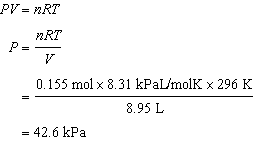 The pressure gauge would read 42.6 kPa.REF:	I	OBJ:	9.4	LOC:	GA2.04	92.	ANS:	n = 3.25 molT = 25ºC + 273 = 298 KR = 8.31 kPa L/mol KP = 799 mm HgV = ?Convert P into kPa from mm Hg:	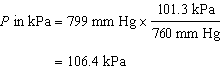 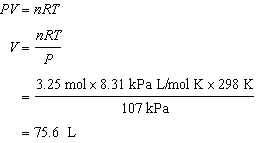 The He gas will occupy a volume of 75.6 L.REF:	I	OBJ:	9.4	LOC:	GA2.04	93.	ANS:	V = 5.25 LP = 105 kPaT = 299 KR = 8.31 kPa L/mol Kn = ?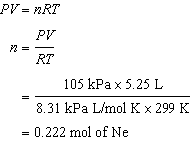 The answer would be the same if the question asked for the number of moles of nitrogen gas. The question assumes ideal gases and Avogadro's theory states that two gases at the same temperature, pressure, and volume would contain the same number of molecules. If you have the same number of molecules, you have the same number of moles; however, the masses will be different.REF:	C	OBJ:	9.4	LOC:	GA2.04	94.	ANS:	V1 = 775 mLV2 = 825 mLT1 = –28ºC + 273 = 245 KT2 = 15 K + 273 K = 288 KP1 = 92.5 kPaP2 = ?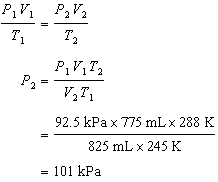 The pressure at the base of Mt. Logan is 101 kPa.REF:	I	OBJ:	9.2	LOC:	GA2.04	95.	ANS:	V1 = 3.25 LV2 = 4250 mLT1 = 35ºC + 273 = 308 KT2 = ?P1 = 1829 mm HgP2 = 1.25 atmConvert V2 to L:	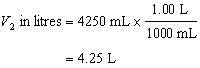 Convert P1 to atm:	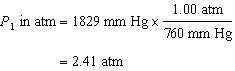 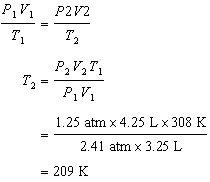 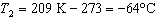 The temperature of the gas would be –64ºC.REF:	I	OBJ:	9.2	LOC:	GA2.04Element nameElementsymbolAtomicnumberGroupnumberFamilynamePeriodnumberMetal ornonmetalfluorineF917halogens2nonmetalbariumBa562alkali earth metals6metalargonAr1818noble gas3nonmetalClassical nameIUPAC name(a) HClO3(aq)chloric acidaqueous hydrogen chlorate(b) HNO2(aq)nitrous acidaqueous hydrogen nitrite(c) HI(aq)hydroiodic acidaqueous hydrogen iodideammonium ionammonia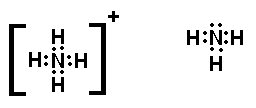 carbon dioxidecarbon monoxide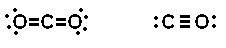 CompoundSoluble or insoluble(a) PbI2	insoluble(b) KClO3soluble(c) CaCO3insoluble(d) BaSO4insolubleP1V1T1P2V2T2100 kPa298 K125 kPa15.5 L375 KP1V1T1P2V2T2375 kPa475 mL12ºC = 285K99.5 kPa308 KmH = 2.20%  100.0 g H = 2.20 gMH = 1.01 g/molmC = 26.7%  100.0 g C = 26.7 gMC = 12.01 g/molmO = 71.1%  100.0 g O = 71.1 gMO = 16.00 g/molmC = 39.95%  100.0 g C = 39.95 gMC = 12.01 g/molmH = 6.71%  100.0 g H = 6.71 gMH = 1.01 g/molmO = 53.34%  100.0 g O = 53.34 gMO = 16.00 g/molmole ratio:KClO3:KCl = 1:1mole ratio:CaCl2:AgCl = 1:2mole ratio:Zn(NO3)2:Li3PO4 = 3:2mole ratio:CH4:O2 = 1:2mole ratio:CH4:O2 = 1:2mole ratio:O2:CO2 = 2:1mole ratio:Na:Cl2  = 2:1mole ratio:Na:NaCl = 1:110.00 mL8.66 mLC0.00512 mol/L12.0 mg0.01 mol/L58.31 g/molv